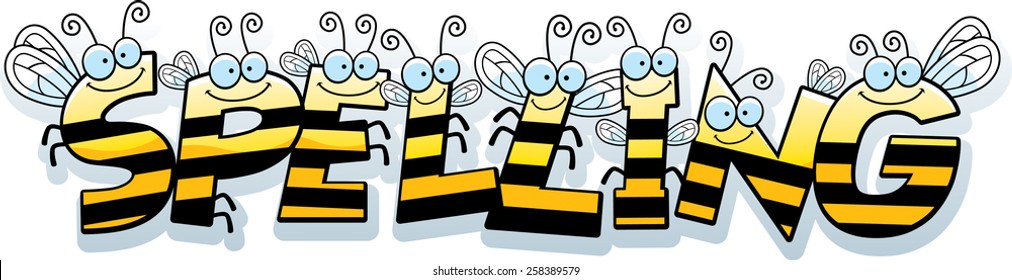 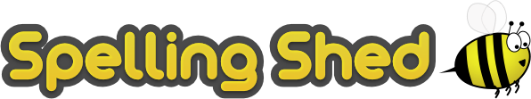 Spelling Test: Year 3Spellings given: 11/10/2022Test On: 18/10/2022
Spelling Rule: Challenge words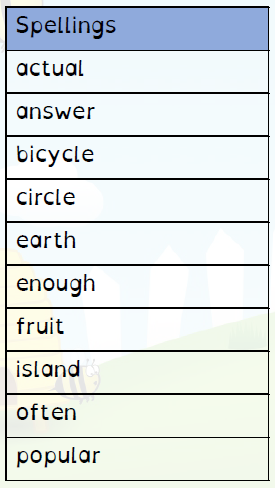 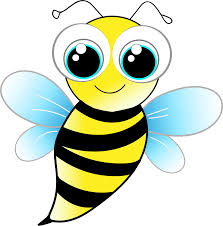 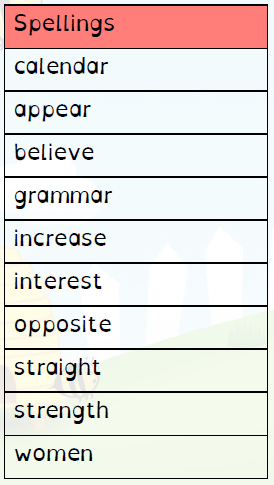 